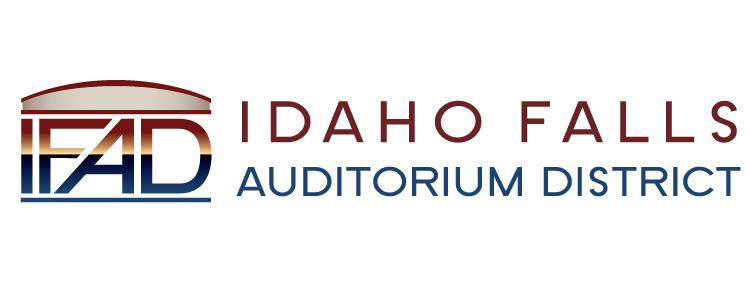 NOTICE POSTED PURSUANT TO IDAHO OPEN MEETING LAW CODE 74-204(2)Idaho Falls Auditorium DistrictA Special Meeting of the Board of Directorswill be held at the following location:IFAD Office 467 Constitution Way Idaho Falls, ID 83405Thursday, March 7, 20197 AMNotice posted on or before March 5, 2019 at 7 AMDate and time subject to change